          《在线课堂》学习单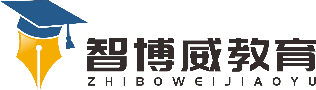 班级：                姓名：                 单元数学4年级下册第4单元课题《积的变化规律》温故知新1、前面我们认识了亿以上的数，下面写了两个十二位数，给大家几秒钟的时间，看你能很快地记住哪个数？123412341234　950382573014(1)记住了哪个？(2)为什么这么多学生记住了第一个数？自主攀登6×2＝126×20＝1206×200＝1200(1)提问：请仔细观察上面每组算式，你能根据这组算式的特点再往下写2个算式吗？（2）探索：发现了这组算式的规律，谁再来说一说这组算式的特点？发现：其中一个因数不变，另一个因数逐渐扩大的倍数相同，都是逐渐扩大到     倍，积也随着扩大到    倍。稳中有升 8×3=      8 ×30=  8×300=说句心里话